Сумська міська радаVІIІ СКЛИКАННЯ XVII СЕСІЯРІШЕННЯвід 23 грудня 2021 року № 2695 -МРм. СумиВраховуючи необхідність проведення інвентаризації земель під об’єктом нерухомого майна комунальної власності Сумської міської територіальної громади, відповідно до статті 79-1 Земельного кодексу України, статей 35, 57 Закону України «Про землеустрій», пункту 7 розділу VII «Прикінцеві та перехідні положення» Закону України «Про Державний земельний кадастр», постанови Кабінету Міністрів України від 05.06.2019 № 476 «Про затвердження Порядку проведення інвентаризації земель та визнання такими, що втратили чинність, деяких постанов Кабінету Міністрів України», керуючись пунктом 34 частини першої статті 26 Закону України «Про місцеве самоврядування в Україні», Сумська міська рада  ВИРІШИЛА:1. Провести інвентаризацію земель під об’єктом нерухомого майна комунальної власності Сумської міської територіальної громади за адресою:                          м. Суми, вул. Троїцька, 49, (площа земельної ділянки буде уточнена при розробленні технічної документації із землеустрою щодо інвентаризації земель).2. Надати департаменту забезпечення ресурсних платежів Сумської міської ради (40456009) дозвіл на розроблення технічної документації із землеустрою щодо інвентаризації земель, зазначених у пункті 1 рішення.Сумський міський голова                                                       Олександр ЛИСЕНКОВиконавець: Чепік В.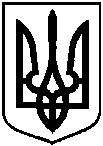 Про інвентаризацію земель під об’єктом нерухомого майна комунальної власності Сумської міської територіальної громади за адресою: м. Суми, вул. Троїцька, 49